Roman Lewicki						Osieczna, 2 sierpnia 2023 r.  radny RM Gminy OsieczanPan Stanisław Glapiak  Burmistrz Gminy OsiecznaZapytanie (w sprawie naruszenia prawa przez Burmistrza Gminy Osieczna)w dniu 31 lipca br. złożyłem wniosek do Pana Burmistrza (na podst. art. 24 .pkt 2 ust.         o samorządzie gminnym), o udostępnienie do wglądu treści wydanych przez Burmistrza zarządzeń (od 2018r. do dzisiaj) , które z nieznanego mi powodu, nie są publikowane w BIP. załącznik nr 1Przytoczony artykuł ustawy daje prawo radnemu do, m.in. „ uzyskiwania informacji i materiałów, wstępu do pomieszczeń, w których znajdują się te informacje, oraz wglądu w działalność urzędu gminy (...)”. Radny ma prawo uzyskać dostęp do istniejących dokumentów w trybie natychmiastowym(!).Tymczasem, w odpowiedzi na mój wniosek, Burmistrz Gminy pisze, że dokumenty, zostaną mi „udostępnione w formie pisemnej po ich przygotowaniu, w terminie 14 dni od dnia złożenia wniosku”. załącznik nr 2Zatem, w powyższych okolicznościach, składam następujące pytanie :1, W związku z, moim zdaniem, naruszeniem prawa przez Burmistrza Gminy Osieczna, proszę o podanie podstawy prawnej, której zastosowanie przez Pana spowodowało, że uniemożliwił mi Pan wypełnianie funkcji radnego , w zgodzie ze wskazanym artykułem 24 ust o samorządzie gminnym2. O jakim „ przygotowaniu” dokumentów, pisze Pan Burmistrz w odpowiedzi na wniosek?  Nie trzeba przecież „przygotowywać” dokumentów, które muszą być gotowe do udostępnienia od chwili ich wydania przez Burmistrza.Z poważaniem/-/ Roman Lewickizałączniki:nr 1- wniosek o udostępnienie dokumentów z 31 lipca nr 2- odpowiedz Burmistrza na wniosek z pkt 1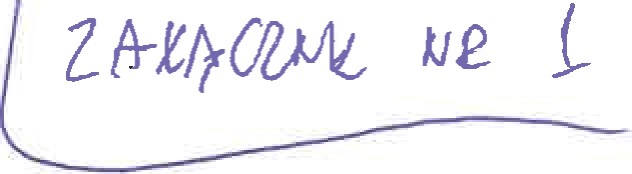 Roman Lewicki							Osieczna, 31 lipca 2023 r. radny RMGminy OsiecznaPan Stanisław GlapiakBurmistrz Gminy OsiecznaPan Sławomir KosmalskiSekretarz Gminy OsiecznaWniosek o udostępnienie dokumentówz uwagi na fakt, że dotarły do mnie informacje , iż nie wszystkie zarządzenia Burmistrza Gminy Osieczna są publikowane w Biuletynie Informacji Publicznej, proszę o przygotowanie      do wglądu wszystkich zarządzeń Burmistrza, wydanych od początku kadencji w 2018 r, które nie zostały opublikowane w BIP . Proszę o udostępnienie listy tych zarządzeń i ich treści.Proszę o przygotowanie i udostępnienie przedmiotowych dokumentów dzisiaj, tj. 31 lipca br.,       od godz. 14, w Urzędzie Gminy w Osiecznej.Z poważaniem   /-/ Roman Lewicki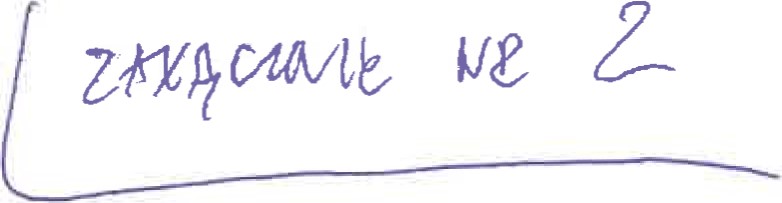 BURMISTRZGminy	OSIECZNA	Osieczna, 31 lipca 2023 r.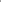 BR 0004.33.2023Pan Roman LewickiPrzewodniczącyRady Miejskiej Gminy OsiecznaW odpowiedzi na Pana Pismo z dnia 31 lipca 2023 r. dotyczące udostępnienia nieopublikowanych w BIP zarządzeń Burmistrza Gminy Osieczna za okres od 2018 r.                   do dzisiaj, informuję, że ww. stanowiące akty kierownictwa wewnętrznego, zostaną Panu udostępnione w formie pisemnej po ich przygotowaniu, w terminie 14 dni od dnia złożenia wniosku.Burmistrz Gminy Osieczna    /-/ Stanisław Glapiak